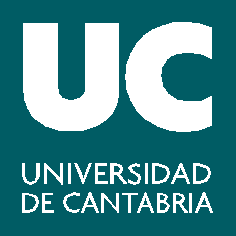 Lugar de entrega:Registro General de la Universidad de CantabriaPabellón de Gobierno, primera plantaPlazo: del 17 de diciembre de 2019 al 10 de enero de 2020. Improrrogable.D. / Dª. D. / Dª. D. / Dª. Con domicilio*  enCon domicilio*  enCon domicilio*  enCon domicilio*  enCon domicilio*  enCon domicilio*  enCon domicilio*  enLocalidadLocalidadLocalidadLocalidadLocalidadLocalidadC.P.C.P.TeléfonoTeléfonoTeléfonoTeléfonoFecha de nacimientoFecha de nacimientoFecha de nacimientoFecha de nacimientoFecha de nacimientoLugarLugarD.N.I. /N.I.F./N.I.E.D.N.I. /N.I.F./N.I.E.D.N.I. /N.I.F./N.I.E.D.N.I. /N.I.F./N.I.E.D.N.I. /N.I.F./N.I.E.Matriculado/a   actualmente    en    la     Universidad    de   Cantabria,    Escuela - Facultad    de Matriculado/a   actualmente    en    la     Universidad    de   Cantabria,    Escuela - Facultad    de Matriculado/a   actualmente    en    la     Universidad    de   Cantabria,    Escuela - Facultad    de Matriculado/a   actualmente    en    la     Universidad    de   Cantabria,    Escuela - Facultad    de Matriculado/a   actualmente    en    la     Universidad    de   Cantabria,    Escuela - Facultad    de Matriculado/a   actualmente    en    la     Universidad    de   Cantabria,    Escuela - Facultad    de Matriculado/a   actualmente    en    la     Universidad    de   Cantabria,    Escuela - Facultad    de Matriculado/a   actualmente    en    la     Universidad    de   Cantabria,    Escuela - Facultad    de Matriculado/a   actualmente    en    la     Universidad    de   Cantabria,    Escuela - Facultad    de Matriculado/a   actualmente    en    la     Universidad    de   Cantabria,    Escuela - Facultad    de Matriculado/a   actualmente    en    la     Universidad    de   Cantabria,    Escuela - Facultad    de Matriculado/a   actualmente    en    la     Universidad    de   Cantabria,    Escuela - Facultad    de Matriculado/a   actualmente    en    la     Universidad    de   Cantabria,    Escuela - Facultad    de Matriculado/a   actualmente    en    la     Universidad    de   Cantabria,    Escuela - Facultad    de Matriculado/a   actualmente    en    la     Universidad    de   Cantabria,    Escuela - Facultad    de Matriculado/a   actualmente    en    la     Universidad    de   Cantabria,    Escuela - Facultad    de Matriculado/a   actualmente    en    la     Universidad    de   Cantabria,    Escuela - Facultad    de Matriculado/a   actualmente    en    la     Universidad    de   Cantabria,    Escuela - Facultad    de Matriculado/a   actualmente    en    la     Universidad    de   Cantabria,    Escuela - Facultad    de Matriculado/a   actualmente    en    la     Universidad    de   Cantabria,    Escuela - Facultad    de Matriculado/a   actualmente    en    la     Universidad    de   Cantabria,    Escuela - Facultad    de Titulación Titulación Titulación Titulación Titulación ,   CursoSolicitaSolicitaSolicitaSolicitaSolicitaSolicitaSolicitaSolicitaSolicitaSolicitaSolicitaSolicitaSolicitaSolicitaSolicitaSolicitaSolicitaSolicitaSolicitaSolicitaSolicitaParticipar en la Convocatoria Extraordinaria de Programas de Movilidad de la UC para estudios de Grado, para realizarParticipar en la Convocatoria Extraordinaria de Programas de Movilidad de la UC para estudios de Grado, para realizarParticipar en la Convocatoria Extraordinaria de Programas de Movilidad de la UC para estudios de Grado, para realizarParticipar en la Convocatoria Extraordinaria de Programas de Movilidad de la UC para estudios de Grado, para realizarParticipar en la Convocatoria Extraordinaria de Programas de Movilidad de la UC para estudios de Grado, para realizarParticipar en la Convocatoria Extraordinaria de Programas de Movilidad de la UC para estudios de Grado, para realizarParticipar en la Convocatoria Extraordinaria de Programas de Movilidad de la UC para estudios de Grado, para realizarParticipar en la Convocatoria Extraordinaria de Programas de Movilidad de la UC para estudios de Grado, para realizarParticipar en la Convocatoria Extraordinaria de Programas de Movilidad de la UC para estudios de Grado, para realizarParticipar en la Convocatoria Extraordinaria de Programas de Movilidad de la UC para estudios de Grado, para realizarParticipar en la Convocatoria Extraordinaria de Programas de Movilidad de la UC para estudios de Grado, para realizarParticipar en la Convocatoria Extraordinaria de Programas de Movilidad de la UC para estudios de Grado, para realizarParticipar en la Convocatoria Extraordinaria de Programas de Movilidad de la UC para estudios de Grado, para realizarParticipar en la Convocatoria Extraordinaria de Programas de Movilidad de la UC para estudios de Grado, para realizarParticipar en la Convocatoria Extraordinaria de Programas de Movilidad de la UC para estudios de Grado, para realizarParticipar en la Convocatoria Extraordinaria de Programas de Movilidad de la UC para estudios de Grado, para realizarParticipar en la Convocatoria Extraordinaria de Programas de Movilidad de la UC para estudios de Grado, para realizarParticipar en la Convocatoria Extraordinaria de Programas de Movilidad de la UC para estudios de Grado, para realizarParticipar en la Convocatoria Extraordinaria de Programas de Movilidad de la UC para estudios de Grado, para realizarParticipar en la Convocatoria Extraordinaria de Programas de Movilidad de la UC para estudios de Grado, para realizarParticipar en la Convocatoria Extraordinaria de Programas de Movilidad de la UC para estudios de Grado, para realizarun período de sus estudios durante el curso académico 2020 / 2021 en universidades de USA, Australia o Canadá con las que la Universidad de Cantabria mantiene convenio,un período de sus estudios durante el curso académico 2020 / 2021 en universidades de USA, Australia o Canadá con las que la Universidad de Cantabria mantiene convenio,un período de sus estudios durante el curso académico 2020 / 2021 en universidades de USA, Australia o Canadá con las que la Universidad de Cantabria mantiene convenio,un período de sus estudios durante el curso académico 2020 / 2021 en universidades de USA, Australia o Canadá con las que la Universidad de Cantabria mantiene convenio,un período de sus estudios durante el curso académico 2020 / 2021 en universidades de USA, Australia o Canadá con las que la Universidad de Cantabria mantiene convenio,un período de sus estudios durante el curso académico 2020 / 2021 en universidades de USA, Australia o Canadá con las que la Universidad de Cantabria mantiene convenio,un período de sus estudios durante el curso académico 2020 / 2021 en universidades de USA, Australia o Canadá con las que la Universidad de Cantabria mantiene convenio,un período de sus estudios durante el curso académico 2020 / 2021 en universidades de USA, Australia o Canadá con las que la Universidad de Cantabria mantiene convenio,un período de sus estudios durante el curso académico 2020 / 2021 en universidades de USA, Australia o Canadá con las que la Universidad de Cantabria mantiene convenio,un período de sus estudios durante el curso académico 2020 / 2021 en universidades de USA, Australia o Canadá con las que la Universidad de Cantabria mantiene convenio,un período de sus estudios durante el curso académico 2020 / 2021 en universidades de USA, Australia o Canadá con las que la Universidad de Cantabria mantiene convenio,un período de sus estudios durante el curso académico 2020 / 2021 en universidades de USA, Australia o Canadá con las que la Universidad de Cantabria mantiene convenio,un período de sus estudios durante el curso académico 2020 / 2021 en universidades de USA, Australia o Canadá con las que la Universidad de Cantabria mantiene convenio,un período de sus estudios durante el curso académico 2020 / 2021 en universidades de USA, Australia o Canadá con las que la Universidad de Cantabria mantiene convenio,un período de sus estudios durante el curso académico 2020 / 2021 en universidades de USA, Australia o Canadá con las que la Universidad de Cantabria mantiene convenio,un período de sus estudios durante el curso académico 2020 / 2021 en universidades de USA, Australia o Canadá con las que la Universidad de Cantabria mantiene convenio,un período de sus estudios durante el curso académico 2020 / 2021 en universidades de USA, Australia o Canadá con las que la Universidad de Cantabria mantiene convenio,un período de sus estudios durante el curso académico 2020 / 2021 en universidades de USA, Australia o Canadá con las que la Universidad de Cantabria mantiene convenio,un período de sus estudios durante el curso académico 2020 / 2021 en universidades de USA, Australia o Canadá con las que la Universidad de Cantabria mantiene convenio,un período de sus estudios durante el curso académico 2020 / 2021 en universidades de USA, Australia o Canadá con las que la Universidad de Cantabria mantiene convenio,un período de sus estudios durante el curso académico 2020 / 2021 en universidades de USA, Australia o Canadá con las que la Universidad de Cantabria mantiene convenio,de acuerdo con las bases de lade acuerdo con las bases de lade acuerdo con las bases de lade acuerdo con las bases de lade acuerdo con las bases de lade acuerdo con las bases de lade acuerdo con las bases de lade acuerdo con las bases de lade acuerdo con las bases de lade acuerdo con las bases de lade acuerdo con las bases de lade acuerdo con las bases de lade acuerdo con las bases de lade acuerdo con las bases de lade acuerdo con las bases de lade acuerdo con las bases de lade acuerdo con las bases de lade acuerdo con las bases de lade acuerdo con las bases de lade acuerdo con las bases de lade acuerdo con las bases de laConvocatoria General, para lo cual elige los siguientes centros por orden de preferencia yConvocatoria General, para lo cual elige los siguientes centros por orden de preferencia yConvocatoria General, para lo cual elige los siguientes centros por orden de preferencia yConvocatoria General, para lo cual elige los siguientes centros por orden de preferencia yConvocatoria General, para lo cual elige los siguientes centros por orden de preferencia yConvocatoria General, para lo cual elige los siguientes centros por orden de preferencia yConvocatoria General, para lo cual elige los siguientes centros por orden de preferencia yConvocatoria General, para lo cual elige los siguientes centros por orden de preferencia yConvocatoria General, para lo cual elige los siguientes centros por orden de preferencia yConvocatoria General, para lo cual elige los siguientes centros por orden de preferencia yConvocatoria General, para lo cual elige los siguientes centros por orden de preferencia yConvocatoria General, para lo cual elige los siguientes centros por orden de preferencia yConvocatoria General, para lo cual elige los siguientes centros por orden de preferencia yConvocatoria General, para lo cual elige los siguientes centros por orden de preferencia yConvocatoria General, para lo cual elige los siguientes centros por orden de preferencia yConvocatoria General, para lo cual elige los siguientes centros por orden de preferencia yConvocatoria General, para lo cual elige los siguientes centros por orden de preferencia yConvocatoria General, para lo cual elige los siguientes centros por orden de preferencia yConvocatoria General, para lo cual elige los siguientes centros por orden de preferencia yConvocatoria General, para lo cual elige los siguientes centros por orden de preferencia yConvocatoria General, para lo cual elige los siguientes centros por orden de preferencia ydependiendo de las áreas de conocimiento correspondientes:dependiendo de las áreas de conocimiento correspondientes:dependiendo de las áreas de conocimiento correspondientes:dependiendo de las áreas de conocimiento correspondientes:dependiendo de las áreas de conocimiento correspondientes:dependiendo de las áreas de conocimiento correspondientes:dependiendo de las áreas de conocimiento correspondientes:dependiendo de las áreas de conocimiento correspondientes:dependiendo de las áreas de conocimiento correspondientes:dependiendo de las áreas de conocimiento correspondientes:dependiendo de las áreas de conocimiento correspondientes:dependiendo de las áreas de conocimiento correspondientes:dependiendo de las áreas de conocimiento correspondientes:dependiendo de las áreas de conocimiento correspondientes:dependiendo de las áreas de conocimiento correspondientes:dependiendo de las áreas de conocimiento correspondientes:dependiendo de las áreas de conocimiento correspondientes:dependiendo de las áreas de conocimiento correspondientes:dependiendo de las áreas de conocimiento correspondientes:dependiendo de las áreas de conocimiento correspondientes:dependiendo de las áreas de conocimiento correspondientes:1ª2ª3ª4ª5ª6ª7ª8ª9ª10ª
y adjunta la siguiente documentación:

y adjunta la siguiente documentación:

y adjunta la siguiente documentación:

y adjunta la siguiente documentación:

y adjunta la siguiente documentación:

y adjunta la siguiente documentación:

y adjunta la siguiente documentación:

y adjunta la siguiente documentación:

y adjunta la siguiente documentación:

y adjunta la siguiente documentación:

y adjunta la siguiente documentación:

y adjunta la siguiente documentación:

y adjunta la siguiente documentación:

y adjunta la siguiente documentación:

y adjunta la siguiente documentación:

y adjunta la siguiente documentación:

y adjunta la siguiente documentación:

y adjunta la siguiente documentación:

y adjunta la siguiente documentación:

y adjunta la siguiente documentación:

y adjunta la siguiente documentación:
 Impreso de solicitud Impreso de solicitud Impreso de solicitud Impreso de solicitud Impreso de solicitud Impreso de solicitud Impreso de solicitud Impreso de solicitud Impreso de solicitud Impreso de solicitud Impreso de solicitud Impreso de solicitud Impreso de solicitud Impreso de solicitud Impreso de solicitud Impreso de solicitud Impreso de solicitud Impreso de solicitud Impreso de solicitud Impreso de solicitud Impreso de solicitud Fotocopia de acreditación de conocimiento de idiomas Impreso de datos bancarios Impreso de consentimiento para el tratamiento de datos personales Otra documentación:       Fotocopia de acreditación de conocimiento de idiomas Impreso de datos bancarios Impreso de consentimiento para el tratamiento de datos personales Otra documentación:       Fotocopia de acreditación de conocimiento de idiomas Impreso de datos bancarios Impreso de consentimiento para el tratamiento de datos personales Otra documentación:       Fotocopia de acreditación de conocimiento de idiomas Impreso de datos bancarios Impreso de consentimiento para el tratamiento de datos personales Otra documentación:       Fotocopia de acreditación de conocimiento de idiomas Impreso de datos bancarios Impreso de consentimiento para el tratamiento de datos personales Otra documentación:       Fotocopia de acreditación de conocimiento de idiomas Impreso de datos bancarios Impreso de consentimiento para el tratamiento de datos personales Otra documentación:       Fotocopia de acreditación de conocimiento de idiomas Impreso de datos bancarios Impreso de consentimiento para el tratamiento de datos personales Otra documentación:       Fotocopia de acreditación de conocimiento de idiomas Impreso de datos bancarios Impreso de consentimiento para el tratamiento de datos personales Otra documentación:       Fotocopia de acreditación de conocimiento de idiomas Impreso de datos bancarios Impreso de consentimiento para el tratamiento de datos personales Otra documentación:       Fotocopia de acreditación de conocimiento de idiomas Impreso de datos bancarios Impreso de consentimiento para el tratamiento de datos personales Otra documentación:       Fotocopia de acreditación de conocimiento de idiomas Impreso de datos bancarios Impreso de consentimiento para el tratamiento de datos personales Otra documentación:       Fotocopia de acreditación de conocimiento de idiomas Impreso de datos bancarios Impreso de consentimiento para el tratamiento de datos personales Otra documentación:       Fotocopia de acreditación de conocimiento de idiomas Impreso de datos bancarios Impreso de consentimiento para el tratamiento de datos personales Otra documentación:       Fotocopia de acreditación de conocimiento de idiomas Impreso de datos bancarios Impreso de consentimiento para el tratamiento de datos personales Otra documentación:       Fotocopia de acreditación de conocimiento de idiomas Impreso de datos bancarios Impreso de consentimiento para el tratamiento de datos personales Otra documentación:       Fotocopia de acreditación de conocimiento de idiomas Impreso de datos bancarios Impreso de consentimiento para el tratamiento de datos personales Otra documentación:       Fotocopia de acreditación de conocimiento de idiomas Impreso de datos bancarios Impreso de consentimiento para el tratamiento de datos personales Otra documentación:       Fotocopia de acreditación de conocimiento de idiomas Impreso de datos bancarios Impreso de consentimiento para el tratamiento de datos personales Otra documentación:       Fotocopia de acreditación de conocimiento de idiomas Impreso de datos bancarios Impreso de consentimiento para el tratamiento de datos personales Otra documentación:       Fotocopia de acreditación de conocimiento de idiomas Impreso de datos bancarios Impreso de consentimiento para el tratamiento de datos personales Otra documentación:       Fotocopia de acreditación de conocimiento de idiomas Impreso de datos bancarios Impreso de consentimiento para el tratamiento de datos personales Otra documentación:      Firmado:      Firmado:      Firmado:      Firmado:      Firmado:      Firmado:      Firmado:      Firmado:      Firmado:      Firmado:      Firmado:      Firmado:      Firmado:      Firmado:      Firmado:      Firmado:      Firmado:      Firmado:      Firmado:      Firmado:      Firmado:      Santander, a    de       de 20  Santander, a    de       de 20  Santander, a    de       de 20  Santander, a    de       de 20  Santander, a    de       de 20  Santander, a    de       de 20  Santander, a    de       de 20  Santander, a    de       de 20  Santander, a    de       de 20  Santander, a    de       de 20  Santander, a    de       de 20  Santander, a    de       de 20  Santander, a    de       de 20  Santander, a    de       de 20  Santander, a    de       de 20  Santander, a    de       de 20  Santander, a    de       de 20  Santander, a    de       de 20  Santander, a    de       de 20  Santander, a    de       de 20  Santander, a    de       de 20  